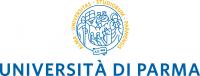 DIPARTIMENTO DI____________________Corso di Laurea__________(Presidente: ____________)DICHIARAZIONE PER LA CONSEGNA DELLA TESI DI LAUREA MEDIANTE PROCEDURA TELEMATICAAl Magnifico Rettore Università degli Studi di Parma Io sottoscritt__ .......................................................................................................………………………........... , nat__ a ………………………………...............................……………………….. il   ____/  ____/_______, iscritto al Corso di laurea  ……………………………………………………………………………………del Dipartimento di ……………………………………………………………………………………matr. ….……..……………..  ,                                  email……………………………………………………………..candidato nella sessione di laurea      estiva	  autunnale      straordinaria,  Anno Accademico ________/________ ,con la tesi dal titolo …………………………………………………………………………………………………………………………………………………………………………………………………………………………………………………………………………………………………………………………………………………..………………………………………………………………………….………………….................................................…………………………………………. …..………………………..…………………………………………………………………………………………………………………………………………………………Relatore: ......................…………………………........................................………………………..…………………………..Correlatore: ..............……….....................................……………………………………………………………………………..DICHIARO, sotto la mia responsabilità,di essere a conoscenza: - del fatto che in caso di dichiarazioni mendaci, oltre alle sanzioni previste dal codice penale e dalle Leggi speciali per l’ipotesi di falsità in atti ed uso di atti falsi, decado fin dall’inizio e senza necessità di nessuna formalità dai benefici conseguenti al provvedimento emanato sulla base di tali dichiarazioni; - del fatto che l’Università degli Studi di Parma ha aderito in data 26 ottobre 2004 alla “Dichiarazione di Berlino per l’accesso aperto alla letteratura scientifica” (https://openaccess.mpg.de/67682/BerlinDeclaration_it.pdf); -del fatto che l’Università degli Studi di Parma, sulla base dei dati forniti, archivierà e renderà consultabile in rete il testo completo della tesi di laurea di cui alla presente dichiarazione attraverso l’Archivio istituzionale ad accesso aperto DSpaceUnipr, oltre che attraverso altri cataloghi dichiaro altresì: - che la copia della tesi di Laurea depositata in DSpaceUnipr in forma elettronica è del tutto identica a quella definitiva depositata sul programma gestionale ESSE3 nonché a quelle consegnate in formato cartaceo al Relatore e al Controrelatore assegnati dal Consiglio di Corso di Laurea, e che di conseguenza va esclusa qualsiasi responsabilità dell’Ateneo stesso per quanto riguarda eventuali errori, imprecisioni o omissioni nei contenuti della tesi; - che il contenuto e l’organizzazione della tesi è opera originale da me realizzata e non compromette in alcun modo i diritti di terzi, e che pertanto l’Università è in ogni caso esente da qualsiasi responsabilità di qualsivoglia natura, civile, amministrativa o penale e sarà da me tenuta indenne da qualsiasi richiesta o rivendicazione da parte di terzi; - che la tesi di Laurea non è il risultato di attività rientranti nella normativa sulla proprietà industriale, non è stata prodotta nell’ambito di progetti finanziati da soggetti pubblici o privati con vincoli alla divulgazione dei risultati, non è oggetto di eventuali registrazioni di tipo brevettale o di tutela, OPPURE, qualora la tesi sia oggetto di registrazione di tipo brevettuale o di tutela:(barrare e compilare una delle opzioni di interesse):Data………………					………………………………………………………….(Firma del laureando/a) PER PRESA VISIONE IL RELATORE………………………………………………….                                         Settore Scientifico disciplinare ……………………….I dati inseriti saranno trattati unicamente per finalità istituzionali dell'Università degli Studi di Parma (Codice in materia di protezione dei dati personali – d.lg. 30/6/2003, N. 196).a) che il contenuto della tesi è in corso di pubblicazione (la tesi sarà consultabile a partire da __ / __ / ____);b) che la tesi è oggetto di registrazioni di tipo brevettuale o di tutela (la tesi sarà consultabile a partire da __ / __ / ____);c) che la tesi include informazioni ottenute sotto promessa di confidenzialità (l'accesso al testo completo della tesi sarà limitato ai soli utenti istituzionali dell’Università).